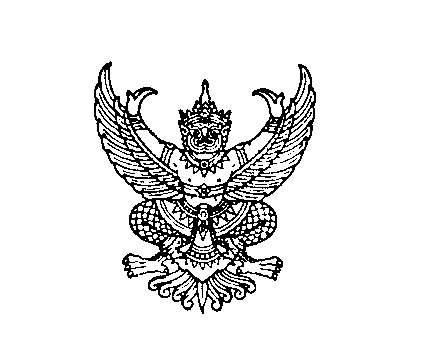 ที่   มท  ๐๘16.3/ว 		                  					ถึง   สำนักงานส่งเสริมการปกครองท้องถิ่นจังหวัด ทุกจังหวัด
		ตามหนังสือกรมส่งเสริมการปกครองท้องถิ่น ด่วนที่สุด ที่ มท 0816.3/ว 1049 ลงวันที่ 21 พฤษภาคม  2564 ได้ขอความร่วมมือจังหวัดแจ้งองค์กรปกครองส่วนท้องถิ่นที่มีสถานศึกษาในสังกัด เลื่อนการเปิดภาคเรียนที่ 1 ประจำปีการศึกษา 2564 จากวันที่ 1 มิถุนายน 2564 เป็นวันที่ 14 มิถุนายน 2564 โดยต้องดำเนินการประเมินความพร้อมตามระบบ Thai Stop COVID Plus กรณีจะเปิดเรียนก่อนวันที่ 14 มิถุนายน 2564  ให้เสนอขอความเห็นชอบต่อคณะกรรมการโรคติดต่อจังหวัด และปฏิบัติตามมาตรการของกระทรวงสาธารณสุข  โดยเคร่งครัด นั้น	เพื่อให้การดำเนินการเป็นไปด้วยความเรียบร้อยและสถานศึกษาสามารถดำเนินการจัดการเรียนการสอน ได้ครบตามโครงสร้างเวลาเรียนในภาคเรียนที่ 1  ปีการศึกษา 2564 กรมส่งเสริมการปกครองท้องถิ่นจึงขอความร่วมมือจังหวัดแจ้งองค์กรปกครองส่วนท้องถิ่นที่มีการจัดการศึกษาระดับการศึกษาขั้นพื้นฐาน และอาชีวศึกษา รายงาน    การดำเนินการตามแบบรายงานการจัดการเรียนการสอนของโรงเรียนสังกัดองค์กรปกครองส่วนท้องถิ่น ภาคเรียนที่ 1 ประจำปีการศึกษา 2564 (17 พฤษภาคม 2564 - 10 กรกฎาคม 2564) โดยสามารถแสกน QR Code ท้ายหนังสือนี้เพื่อเข้ากรอกแบบรายงานภายในวันที่ 4 มิถุนายน 2564	กรมส่งเสริมการปกครองท้องถิ่น                                                                      พฤษภาคม 2564กองส่งเสริมและพัฒนาการจัดการศึกษาท้องถิ่นกลุ่มงานส่งเสริมการจัดการศึกษาท้องถิ่นโทร. ๐-๒๒๔๑-๙๐00 ต่อ 5312โทรสาร ๐-๒๒๔๑-๙๐๒๑-๓ ต่อ 218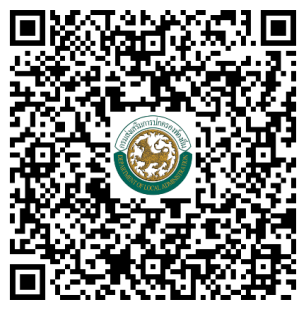      Link : bit.ly/3fBprGd